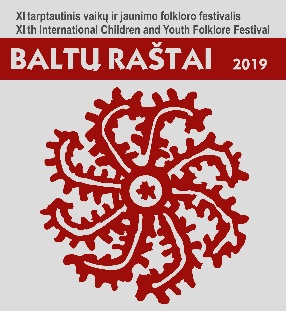 KVIEČIA TARPTAUTINIS VAIKŲ IR JAUNIMO FOLKLORO FESTIVALIS „BALTŲ RAŠTAI-2019“ Pranešimas spaudaiTarptautinis vaikų ir jaunimo folkloro festivalis „Baltų raštai” Kaune rengiamas nuo 2009 metų ir turi gražią pradžią: pirmą kartą buvo organizuotas pasitinkant Lietuvos tūkstantmetį. Kauno tautinės kultūros centras vienuoliktąjį kartą kviečia kauniečius ir miesto svečius į XI tarptautinį vaikų ir jaunimo folkloro festivalį „Baltų raštai-2019“, kuris šiemet yra skirtas lietuvių tautosakos rinkėjo ir leidėjo Antano Juškos 200-ųjų metų sukakčiai paminėti.Į Kauną rugsėjo 20-21 dienomis atvyks daugiau kaip 500 festivalio dalyvių iš įvairių Lietuvos kampelių ir Sankt Peterburgo (Rusija). Žiūrovai ne tik klausysis tradicinių dainų, grožėsis tautiniais kostiumais, bet ir patys galės dainuoti, linksmai šokti, suktis rateliuose, vaidinti, improvizuoti. Rugsėjo rugsėjo 20 d. ryte bus iškilmingai pakelta festivalio vėliava, įžiebta ugnis ir supintas tradicinis baltų vienybės vainikas. Vėliau, 13 val., visi norintys turės galimybę susitikti su tautinės kultūros tyrinėtojais seminare „Baltų kultūros reliktai tautodailėje, kalboje, muzikoje“, kur bus supažindinama su lietuvių ir latvių kalbų ypatybėmis, kultūrų panašumais bei skirtumais, Baltijos regiono muzikiniu, choreografiniu, dainuojamuoju folkloru, mitologija. Atidarymo koncertas „Aš - dainų špilmonėlis“ prasidės 16 val. Kauno technologijos universitete, Laisvės a.13, ten pat bus pristatyta respublikinė mokinių fotografijos paroda „Lietuva laiko tėkmėje“, apdovanojami jos dalyviai. 18 val. vyks improvizuoto pasidainavimo vakaras „Grūdo paslaptys“ Vilniaus universiteto Kauno fakultete, Tarybos menėje, Muitinės g. 12. Vakarą vainikuos etninės kultūros akcija „Visa Lietuva šoka“, kuri prasidės 18 val. Nepriklausomybės aikštėje Kaune (prie Soboro). Šeštadienį, rugsėjo 21 dieną 12 val. Kauno miesto muziejaus tautinės muzikos skyriuje, L. Zamenhofo g. 4, prasidės moksleivių instrumentinio folkloro šventė „Čirpynė“, kuri kasmet suburia linksmai muzikuojančius vaikus ir jaunuolius. Didysis festivalio koncertas „O jei jūs norit dainų išmokti“ prasidės 14 val. Kauno Arkivyskupijos konferencijų salėje, Papilio g. 5. Ten pat vyks ir tradicinių amatų dirbtuvėlės, kuriose bus galima pasimokyti tapybos ant akmenų, fotografijos, vilnos vėlimo, keramikos ir šiaudų sodo vėrimo.Festivalio baigiamasis akordas, ugnis ir bendra daina nuaidės 18 val. Rudens lygiadienio šventėje Lakštingalų slėnyje, Palemone. Garbusis Antanas Juška didžiuotųsi, regėdamas didelį būrį dainorėlių, vieningai traukiančius jo užrašytą giesmę „Užteka saulužė, aplinkui dangužį, daulėliu lėliu“.Tegul netyla dainos, negęsta baltų vienybės ugnis ant Lietuvos piliakalnių ir žmonių širdyse!  Kauno tautinės kultūros centras nuoširdžiai dėkoja Kauno miesto savivaldybei, Etninės kultūros globos tarybai, Lietuvos nacionaliniam kultūros centrui, Vytauto Didžiojo universiteto Letonikos centrui, Kauno pedagogų kvalifikacijos centrui, Kauno miesto muziejui, Kauno taikomosios dailės mokyklai, Kauno Palemono gimnazijai, visiems bičiuliams, dalyviams, supratusiems festivalio vertę ir padėjusiems rengiant festivalį.Būkime vieningos bendruomenės nariais!RENGĖJAI: Kauno miesto savivaldybė, Kauno tautinės kultūros centrasPROGRAMA (prisegta)(Svetainės nuoroda http://ktkc.lt/tarptautis-vaiku-ir-jaunimo-folkloro-festivalis-baltu-rastai/baltu-rastai-programa/ )